Tekstsammenhæng: Tjekliste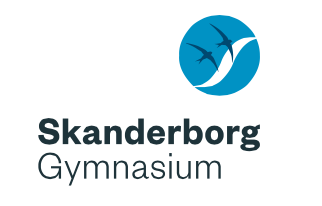 Overordnet sammenhængAfsnitSætningerOrdDin tekst er inddelt i det antal blokke, som opgaven lægger op til1-2-3-4-5Kommentarer:Hver blok er afsluttet med et kort afsnit, som opsummerer hovedindholdet1-2-3-4-5Kommentarer:Sammenhængen mellem blokkene er markeret sprogligt1-2-3-4-5Kommentarer:Der er brugt forbindelsesfraser til at tydeliggøre sammenhængen mellem afsnittene i en blok1-2-3-4-5Kommentarer:Hvert afsnit har et fokus, så de kun behandler et (del)emne1-2-3-4-5Kommentarer:Der er en emnesætning i starten af dine afsnit1-2-3-4-5Kommentarer:Dine støttesætninger uddyber emnesætningen1-2-3-4-5Kommentarer:Dine støttesætninger begrunder emnesætningen1-2-3-4-5Kommentarer:Du anvender nøgleord som forholder sig til emnesætningen1-2-3-4-5Kommentarer:Der er ingen overflødige sætninger i afsnittet1-2-3-4-5Kommentarer:Du bruger grammatisk kobling til at gøre teksten mere flydende og økonomisk1-2-3-4-5Kommentarer:Du bruger leksikalsk kobling til at variere sproget og føje ny betydning til1-2-3-4-5Kommentarer:Du bruger sætningskoblinger til at forbinde sætningerne1-2-3-4-5Kommentarer:Dine substantivers bestemthedsform passer med, om de behandler ny eller kendt information1-2-3-4-5Kommentarer:Det er tydeligt, hvad dine proformer henviser til1-2-3-4-5Kommentarer:Din fremstilling er afstemt med din læsers forudsætninger1-2-3-4-5Kommentarer: